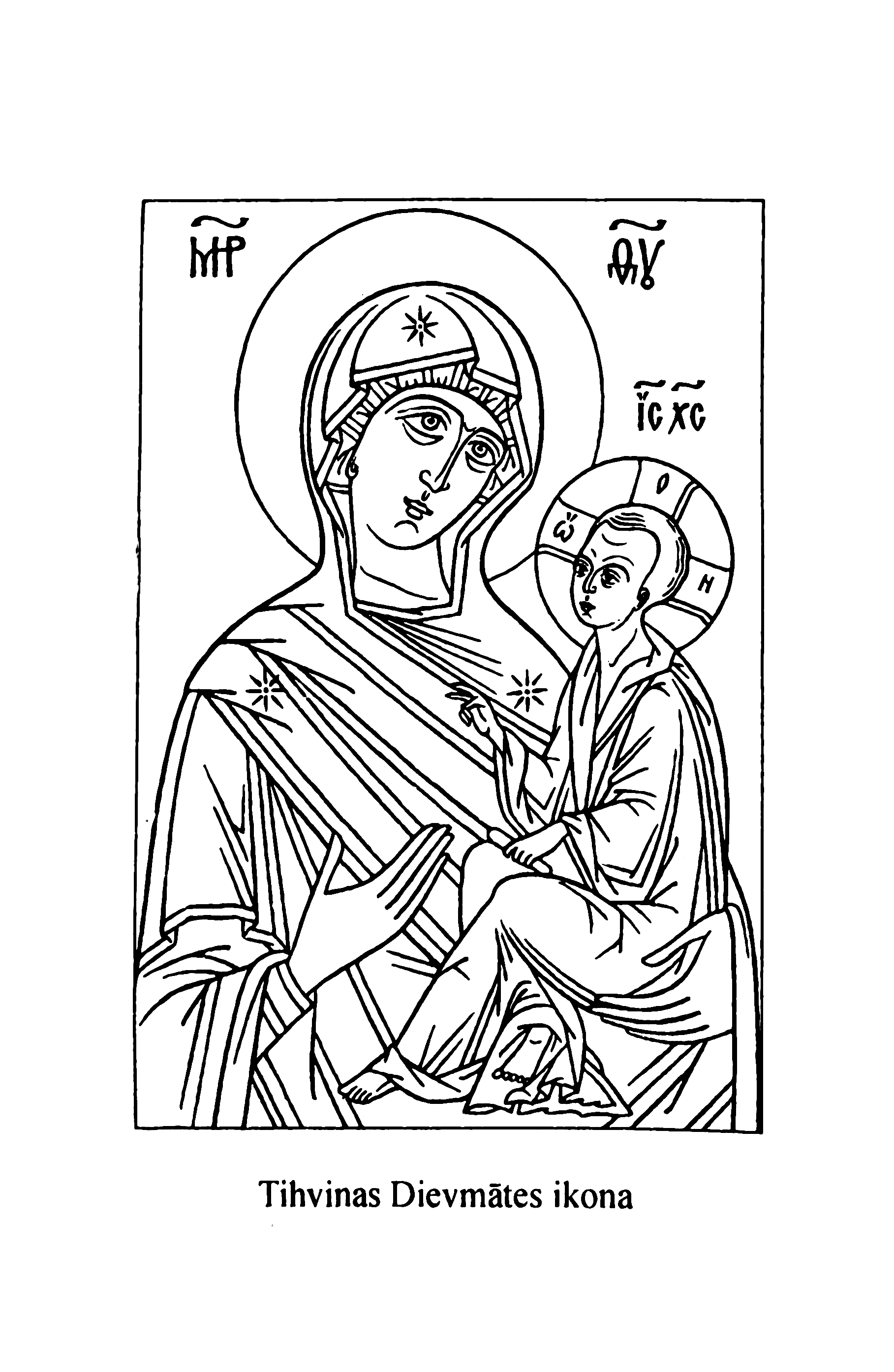 Lūgšanas pirms gulētiešanas — vakara lūgšanas Pirms gulētiešanas nostājies godbijīgi svētbilžu priekšā, apzinoties, ka stāvi paša Visuzinātāja Dieva priekšā, un, apzīmējot sevi ar krusta zīmi, saki: Tēva un Dēla, un Svētā Gara vārdā. Āmen. Pēc tam kādu laiciņu pagaidi, līdz nomierinās tavas jūtas un tavas domas atraujas no zemes lietām, tad nesteigdamies, sirds pazemībā, dziļi pārdomājot katru vārdu, lasi sekojošas lūgšanas: Dievs, esi man, grēciniekam, žēlīgs! (paklanīšanās) Kungs Jēzu Kristu, Dieva Dēls, savas Visšķīstās Mātes, mūsu Sirdsskaidro un Dievanesēju tēvu un visu svēto lūgšanu dēļ apžēlo mūs. Āmen. Slava Tev, mūsu Dievs, slava Tev. Debesu Ķēniņ, Iepriecinātāj, Patiesības Gars, kas visur esi un visu piepildi, visa laba Saturētāj un dzīvibas Devēj, nāc un mājo mūsos, un šķīstī mūs no visas nešķīstības, un, Labais, atpestī mūsu dvēseles. Pēc Kristus Augšāmcelšanās svētkiem līdz Debesbraukšanas svētkiem šīs lūgšanas vietā lasa tropāru:Kristus no mirušiem augšāmcēlies, nāvi ar nāvi iznīcinājis un tiem, kas kapos, dzīvību dāvinājis. (3 reizes)No Debesbraukšanas līdz Trijādības svētkiem sāk ar lūgšanu "Svētais Dievs", izlaižot visu iepriekšējo. Tas attiecas arī uz rīta lūgšanām. Svētais Dievs, Svētais Spēcīgais, Svētais Nemirstīgais, apžēlojies par mums. (3 reizes, apzīmējot sevi ar krusta zīmi un paklanoties) Slava Tēvam, Dēlam un Svētajam Garam tagad, vienmēr un mūžīgi mūžam. Āmen. Vissvētā Trijādība, apžēlo mūs; Kungs, šķīstī mūs no grēkiem; Valdītāj, piedod mūsu noziegumus; Svētais, apmeklē un dziedini mūsu vājības Tava Vārda dēļ. Kungs, apžēlojies! (3 reizes) Slava Tēvam, Dēlam un Svētajam Garam tagad, vienmēr un mūžīgi mūžam. Āmen. Mūsu Tēvs debesīs. Svētīts lai top Tavs vārds. Lai nāk Tava Valstība. Tavs prāts lai notiek kā debesīs, tā arī virs zemes. Mūsu dienišķo maizi dod mums šodien. Un piedod mums mūsu parādus, kā arī mēs piedodam saviem parādniekiem. Un neieved mūs kārdināšanā, bet atpestī mūs no ļauna.Tropāri Apžēlo mūs, Kungs, apžēlo mūs, jo, neraduši nekādu attaisnojumu, Tev, Valdītāj, šo lūgšanu pienesam: apžēlo mūs! Slava: Kungs, apžēlo mūs, jo mēs uz Tevi paļaujamies; nedusmojies uz mums bargi, nedz piemini mūsu pārkāpumus. Bet arī tagad, žēlsirdīgais, uzlūko mūs un izglāb mūs no mūsu ienaidniekiem, jo Tu esi mūsu Dievs un mēs esam Tavi ļaudis, visi Tavu roku radīti un Tavu vārdu piesaucam. Tagad: Augstiteicamā Dievadzemdētāja, atver mums žēlsirdības durvis, lai mēs, uz Tevi cerēdami, neietu bojā, bet Tevis dēļ izglābtos no bēdām, jo Tu esi kristīgu ļaužu glābēja. Kungs, apžēlojies! (12 reizes) 1. lūgšana — Dievam Tēvam(svētā Makarija Lielā)Mūžīgais Dievs un visas radības Ķēniņ, Tu esi mani darījis cienīgu piedzīvot šo stundu; piedod man, ko pagājušā dienā esmu grēkojis darbos, vārdos un domās, un šķīstī, Kungs, manu satriekto dvēseli no miesas un gara nešķīstības, un dāvā, Kungs, ka šīs nakts miegs man pārtaptu mierā, lai es, vēlāk uzcēlies no savas necilās guļvietas, labpatiktu Tavam svētajam Vārdam visas mana mūža dienas un uzvarētu kā miesīgos, tā garīgos ienaidniekus, kas saceļas pret manu dvēseli. Un glāb mani, Kungs, no nīcīgām domām, kas mani apgāna, un ļaunām kārībām. Jo Tev pieder valstība, spēks un gods, Tēvam un Dēlam, un Svētajam Garam, tagad, vienmēr un mūžīgi mūžam. Āmen. 2. lūgšana — Kungam Jēzum Kristum (svētā Antioha)Visavaldītāj, Tēva Vārds, kas Pats esi pilnība, Jēzu Kristu, Savā lielajā sirds žēlastībā nekad nepamet mani, Savu kalpu, bet vienmēr klātesi manī. Jēzu, Savu avju labais Gans, nenodod mani čūskas viltībai un neatvēli sātana varai, jo iznīcības sēkla ir manī. Tad nu, Kungs Dievs, Tevi mēs pielūdzam, Svētais Ķēniņ, Jēzu Kristu, pasargi mani, aizmigušu, ar neiznīcīgo Gaismu, ar Savu Svēto Garu, ar ko Tu iesvētīji Savus mācekļus. Piešķir, ak, Kungs, arī man, Tavam necienīgajam kalpam, glābšanu šīs nakts atpūtas laikā, apgaismodams manu prātu ar Tava Evaņģēlija izpratni, manu dvēseli ar mīlestibu uz Tavu Krustu, manu sirdi ar Tava Vārda šķīstību, manu miesu ar Tavām bezvainīgajām ciešanām, manas domas ar Tavu pazemību. Un modini mani, kad atkal pienāks laiks slavēt Tavu Vārdu. Jo mēs godu dodam Tev, Tavam bez iesākuma esošajam Tēvam un Vissvētajam Garam mūžīgi. Āmen. 3. lūgšana — Svētajam Garam(svētā Efraima Sīrieša)Kungs, Debesu Ķēniņ, lepriecinātāj, Patiesības Gars, esi žēlsirdīgs apžēlo mani, Savu grēcīgo kalpu, attaisno un piedod man, necienīgajam, visu, ar ko šodien pret Tevi esmu noziedzies kā cilvēks, pat ne kā cilvēks, bet vēl ļaunāk par lopu, visus tīšus un netīšus grēkus, man zināmus un nezināmus, darītus jaunības neziņā un ļauna ieraduma spēkā, ātrsirdībā vai nomāktībā. Ja esmu pie Tava vārda velti zvērējis vai To savā prātā zaimojis vai esmu kādu nopēlis, vai kādu savās dusmās apmelojis, vai esmu apbēdinājis, vai uz kādu saniknojies, vai melojis, vai laiski gulējis, vai pie manis nākušu nabagu atstūmis, vai manu brāli apbēdinājis, cilvēkus sanaidojis, vai kādu tiesājis, vai paaugstinājies, uzpūties, lepojies un dusmojies, vai lūgšanas laikā savu prātu pasaules negantībām pievērsis, vai ko nešķīstu iedomājies, vai pārēdies, pārdzēries, neprātīgi smējies, ļaunu domājis un apskaudis citu labumus, vai par nepieklājīgām lietām runājis, vai par sava tuvākā noziegumu smējies, kaut paša grēku pulks ir neskaitāms, vai lūgšanā sirds ir bijusi auksta, vai kādu citu ļaunumu būtu darījis, ko neatminos; jo visu šo un vēl vairāk par to esmu darījis. Mans Radītāj un Valdniek, apžēlojies par mani, Savu izmisušo un necienīgo kalpu, atraisi, atbrīvo un piedod man kā Labais un Cilvēkumīļotājs, lai es, pazudušais, kaislību pārņemtais un nožēlojamais grēcinieks, mierā apgultos, aizmigtu un dusētu, lai atkal pielūgtu, dziesmām slavinātu un cildinātu Tavu augsti teicamo Vārdu līdz ar Tēvu un Viņa Vienpiedzimušo Dēlu tagad, vienmēr un mūžīgi mūžam. Āmen. 4. lūgšana(svētā Makarija Lielā)Ko lai Tev pienesu un kā lai Tev atmaksāju, Dāvanām Bagātais, nemirstīgais Ķēniņ, Devīgais un Cilvēkumīļotājs Kungs, par to, ka man, Tavā kalpošanā kūtram un neko labu nepaveikušam, tomēr esi ļāvis piedzīvot šīs dienas novakaru, rūpēdamies par manas dvēseles atgriešanu un glābšanu? Esi man, grēciniekam un labo darbu tukšiniekam, žēlīgs! Piecel manu kritušo un ar pārlieku lieliem grēkiem sagānīto dvēseli, atraisi manu prātu no ļaunām un pasaulīgām domām.Piedod, vienīgais Bezgrēcīgais, manus grēkus, ar ko šodien esmu noziedzies pret Tevi tīši vai netīši, vārdos, darbos, domās un visās savās jūtās. Tu Pats Savā dievišķajā varā, neizsakāmā cilvēkmīlestībā un spēkā mani sargā no katra ienaidnieka uzbrukuma. Šķīstī, ak, Dievs, šķīstī no manu grēku lielā daudzuma; Kungs, esi man labvēlīgs, izglāb mani no visiem ļaunā tīkliem un atpestī manu kaislību pārņemto dvēseli, apņem mani ar Sava Vaiga gaismu, kad nāksi godībā, un dari, ka tagad varu aizmigt bez sodības un murgiem; pasargi Sava kalpa prātu nesamulsušu, dzen projām no manis visu sātana uzmākšanos un apskaidro manas garīgās acis, lai es neaizmigtu nāvē; sūti man miera Eņģeli, manas dvēseles Sargu un Padomdevēju, lai tas glābj mani no maniem ienaidniekiem. Un, cēlies no gultas, es atkal Tevi pielūgšu ar pateicības pilnu sirdi. Tiešām, Kungs, uzklausi mani, Savu grēcīgo un nožēlojamo kalpu. Dāvā, lai piecēlies es mācītos Tavus vārdus, un dari, lai Tavi Eņģeļi aizdzītu no manis dēmonisko grūtsirdību tālu projām, un es slavēšu Tavu svēto vārdu un cildināšu Visšķīsto Dievadzemdētāju Mariju, jo Viņu esi dāvājis mums, grēcīgiem, par Aizstāvi; pieņem Viņas aizlūgumus par mums, jo zinu, ka Viņa, līdzinoties Tev Tavā cilvēku mīlestībā, nemitējas lūgt par mums. Tad nu Viņas aizstāvības, cienījamā Krusta zīmes un visu Tavu svēto lūgšanu dēļ pasargā, ak, Jēzu Kristu, mūsu Dievs, manu nabaga dvēseli, jo Tu esi Svēts un augsti teicams mūžīgi. Āmen. 5. lūgšanaKungs, mūsu Dievs, piedod man kā Labais un Cilvēkumīļotājs, ko šodien esmu grēkojis vārdos, darbos un domās. Dāvā man mierīgu un klusu miegu, sūti Savu Sargeņģeli, kas patvers mani un pasargās no visāda ļaunuma, jo Tu esi mūsu dvēseles un miesas Sargs; un mēs godinām Tevi — Tēvu, Dēlu un Svēto Garu tagad, vienmēr un mūžīgi mūžam. Āmen. 6. lūgšanaKungs, mūsu Dievs! Tev mēs esam ticējuši un Tavu Vārdu piesaukuši vairāk par jebkuru citu vārdu: dāvā mums, gulēt ejošiem, atpūtu dvēselei un miesai; pasargi mūs no ļaunas sapņainības un tumšām kaislībām, apklusini iekāres bangas un apdzēs miesīgā uzbudinājuma liesmas; dod, ka, sargādami tiklību vārdos un darbos un uzņemdamies tikumīgu dzīvi, mēs nezaudētu dalību pie Taviem labajiem apsolījumiem, jo slavēts Tu esi mūžīgi. Āmen. 7. lūgšana(svētnieka Jāņa Zeltainutes) katrai diennakts stundai 1. Kungs, neatņem no manis Tavus debesu labumus.2. Kungs, atpestī mani no mūžīgām mokām.3. Kungs, ja prātā vai domās, vārdos vai darbos esmu grēkojis, piedod man.4. Kungs, glāb mani no jebkādas neziņas, aizmiršanās, mazdūšības un akmenscietas nejūtības.5. Kungs, glāb mani no visiem kārdinājumiem.6. Kungs, apskaidro manu sirdi un nomāc ļauno.7. Kungs, savā cilvēciskajā, vājumā esmu grēkojis, bet Tu, ak, žēlsirdīgais Dievs, apžēlo mani, manas dvēseles nespēku redzēdams.8. Kungs, sūti man palīgā Tavu svētību, un es slavēšu Tavu svēto vārdu.9. Kungs, ieraksti mani Savā Dzīvības Grāmatā, un dāvā man svētīgu dzīves noslēgumu.10. Kungs, mans Dievs, lai gan nekā neesmu darījis, kas labs Tavās acīs, tomēr piešķir man Savā, žēlastībā jaunu labošanās iespēju.11. Kungs, slacini manu sirdi ar Tavas žēlastības rasu.12. Debesu un zemes Kungs, piemini mani, Savu grēcīgo, apgānīto un nešķīsto kalpu, savā Valstībā. Āmen.13. Kungs, grēku nožēlā pieņem mani.14. Kungs, nepamet mani.15. Kungs, neieved mani kārdināšanā.16. Kungs, dāvā man labas domas.17. Kungs, dāvā man asaras, nāves apziņu un satriektu sirdi.18. Kungs, dod man vēlmi nožēlot grēkus.19. Kungs, dod man pazemību, šķīstību un paklausību.20. Kungs, dod man pacietību, cēlsirdību un lēnprātību.21. Kungs, dēsti manī visa labā sakni, Tevis bijāšanu manā sirdī.22. Kungs, dari mani cienīgu Tevi mīlēt no visas savas dvēseles, ar visu prātu un visās lietās darīt Tavu gribu.23. Kungs, pasargā mani no dažiem cilvēkiem, velniem, kaislībām un no visām citām nepiedienīgām lietām.24. Kungs, lai notiek tā, kā Tu vēlies: lai notiek Tavs prāts arī pie manis, grēcinieka, jo Tu esi slavēts mūžīgi. Āmen.8. lūgšana — Kungam Jēzum Kristum Kungs Jēzu Kristu, Dieva Dēls, Tavas augsti cienījamās Mātes un Tavu bezmiesas Eņģeļu dēļ, Tava pravieša, Priekšteča un Kristītāja, Dievvārdu sludinātāju apustuļu, apskaidroto un ar labu uzvarējušo mocekļu, taisno dievanesēju tēvu un visu svēto lūgšanu dēļ atpestī mani no pašreizējā velnu uzbrukuma. Patiesi, mans Kungs un Radītāj, Tu nevēlies grēcinieka nāvi, bet gaidi, ka tas atgriežas un dzīvo, dāvā atgriešanos arī man, kaislību pārņemtam un necienīgam; izrauj mani no maitātājas čūskas rīkles, kas atpletusies mani aprīt un dzīvu ieraut ellē. Patiesi, mans Kungs, mans Iepriecinājums, kas manis, grēcinieka, dēļ apvilki nīcīgo miesu! Izved mani no grēku posta un dāvā iepriecinājumu manai grēcīgai dvēselei; iedēsti manā sirdī dziņu pildīt Tavus baušļus un novērsties no ļauniem darbiem, lai iemantotu Tavu svētību; jo uz Tevi, Kungs, es ceru, glāb mani! 9. lūgšana — Dievmātei(svētā Pētera Studita)Svētā Dievmāte, pie Tevis tveroties, es, grēcīgais, lūdzos: Tu, Ķēniņiene, zini, ka es nemitīgi grēkoju un sadusmoju Tavu Dēlu un manu Dievu. Un, daudzkārtīgi to nožēlodams, tomēr atkal izrādos melīgs Dieva priekšā, tāpēc bailēs un nožēlā saucu: vai tiešām Kungam būs mani jāsatriec? Tomēr vēlāk atkārtoju tās pašas kļūdas. Tu zini to, mana Valdniece, Kundze Dievadzemdētāja; un tāpēc es lūdzu: apžēlo un stiprini, māci mani darīt labu. Jo Tu zini, ka es ienīstu manus ļaunos darbus un ar savām domām tiecos pēc mana Dieva baušliem, taču nezinu, Vissvētā Valdniece, kāpēc pieķeros ļaunajam, bet labo nedaru. Ak, Šķīstā, neļauj piepildīties manai gribai, jo tā ir ļauna, bet lai visās lietās notiek Tava Dēla un mana Dieva prāts; lai Viņš mani izglābj, apskaidro un piešķir Svētā Gara žēlastību, ka es turpmāk atstātos no visas nešķīstības un atlikušajā laikā dzīvotu pēc Tava Dēla baušļiem; jo Viņam pienākas slava, gods un vara ar Viņa beziesākuma esošo Tēvu un Svēto, Žēlīgo un Dzīvudarošo Garu tagad, vienmēr un mūžīgi mūžam! Āmen. 10. Iūgšana — DievmāteiLabā Ķēniņa labā Māte, visšķīstā un godājamā Dievadzemdētāja Marija, dāvini manai kārīgai dvēselei sava Dēla un mūsu Dieva žēlsirdību un ar Savām lūgšanām mudini mani uz labiem darbiem, lai es savas dzīves turpmāko laiku bezgrēcīgi pavadu un ar Tavu gādību, Dievadzemdētāja Jaunava, Vienīgā Šķistā un Godājamā, iemantoju paradīzi. Āmen. 11. lūgšana — SargeņģelimKristus Eņģeli, mans svētais Sargs, manas dvēseles un miesas Aizstāvi! Piedod man visu, ko šinī dienā esmu grēkojis, un izglāb mani no visāda veida ienaidnieka viltības, kas cīnās pret manu dvēseli; dod, lai es neapkaitinātu manu Dievu ne ar kādu grēku; lūdz par mani, grēcīgo un necienīgo kalpu, darīdams mani Vissvētās Trejādības, mūsu Kunga Jēzus Kristus Mātes un visu svēto labestības un žēlastības cienīgu. Āmen. Kondaks Dievadzemdētājai Mēs, Tavi kalpi, pestīti no ļaunā, ak, Dievadzemdētāja! Tev dziedam uzvaras un pateicības dziesmu, ak, stiprā Aizstāve! Bet Tu, kurai ir neuzvarams spēks, mūs izglāb no visām bēdām, lai Tevi piesaucam: esi sveicināta Tu, Līgava Mūžamjaunava!Augstiteicamā Mūžamjaunava, Kristus Dieva Māte, pienes mūsu lūgšanu Savam Dēlam un mūsu Dievam, lai Viņš Tevis dēļ atpestī mūsu dvēseles. Es visu savu cerību lieku uz Tevi, Dieva Māte, glāb mani Tavā patvērumā. Dievadzemdētāja Jaunava, neatstum mani, grēcinieku, kam vajadzīga Tava palīdzība un aizstāvība, jo uz Tevi cer mana dvēsele — apžēlo mani. Svētā Joanīkija lūgšana Mana Cerība ir Tēvs, mans Patvērums ir Dēls, mans Aizstāvis ir Svētais Gars: Svētā Trijādība, gods Tev. Lūgšanu noslēgums Patiesi pienākas svētīgu teikt Tevi, Dievadzemdētāju, mūžam Svētīgo un Visnevainīgo un mūsu Dieva Māti, kas esi cienījama augstāk par Ķerubiem un slavējama daudz augstāk par Sērafiem, kas jaunavībā Dieva Vārdu esi dzemdējusi. Slava: tagad: Kungs, apžēlojies! (3 reizes) Kungs Jēzu Kristu, Dieva Dēls, Savas Visšķīstās Mātes, mūsu Sirdsskaidro un Dievanesēju tēvu un visu svēto lūgšanu dēļ apžēlojies par mums. Āmen. Svētā Jāņa Damaskieša lūgšana Valdītāj un Cilvēkumīlotāj, vai tiešām šī guļasvieta kļūs man par kapu? Vai liksi uzaust pār manu nabaga dvēseli vēl jaunai dienai? Lūk, man priekšā stāv kaps un nāve. Kungs, no Tavas tiesas un mūžīgām mokām es bīstos, tomēr ļaunu darīt nepārstāju, aizvien no jauna sadusmoju Tevi, Dievu manu Kungu, un Tavu Visšķīsto Māti, visus Debess Spēkus un manu svēto Sargeņģeli. Es atzīstu, Kungs, ka neesmu Tavas milestības cienīgs, drīzāk jau sodu un mokas esmu pelnījis. Tomēr, Kungs, vai es to vēlos vai ne, atpestī mani! Ja Tu kādu taisnu cilvēku atpestītu, vai tas būtu kas neparasts? Un, ja vienu nenoziedzīgu apžēlotu, — kas gan par to brīnītos? Jo tie taču ir Tavas žēlastības cienīgi. Bet atklāj man, grēciniekam, Tavu brīnišķīgo žēlastību; parādi Tavu mīlestību, lai mans ļaunums nepārspēj Tavu neizsakāmo lēnprātību un žēlastību; un dari ar mani pēc Tava prāta. Kristu Dievs, apgaismo manas acis, lai nāves miegā neaizmiegu un mans ienaidnieks nesaka: "Es pieveicu viņu." Slava: Ak, Dievs, esi manas dvēseles Aizstāvis, jo man apkārt izlikti slazdu valgi; atpestī mani, Labais, no tiem un glāb kā Cilvēkumīļotājs. Tagad: Neapklusīsim cildināt ar sirdi un lūpām Augstiteicamo Dievmāti, par svētajiem Eņģeliem Svētāko, apliecinot, ka Dievadzemdētāja patiesi mums dzemdējusi Iemiesoto Dievu un nemitīgi lūdzas par mūsu dvēselēm. Lūgšana svētajam Krustam Apzīmējot sevi ar krusta zīmi, vērs savu lūgšanu vissvētajam Krustam: Lai augšāmceļas Dievs un izklīst visi Viņa ienaidnieki, lai bēg no Viņa vaiga visi, kas Viņu nīst. Kā izklīst dūmi, tā lai viņi zūd; un kā vasks ugunī lai iznīkst visi dēmoni to priekšā, kas mīl Dievu un apzīmē sevi ar krusta zīmi un līksmībā sauc: esi sveicināts, svētais un dzīvu darošais Kunga Krusts, aizdzen dēmonus mūsu Kunga Jēzus Kristus spēkā, kas, pie Tevis sists un nokāpis ellē, velna varu iznīcinājis un Tevi — Savu svēto Krustu mums dāvājis ikkatra ienaidnieka padzīšanai. Ak, svētais un dzīvudarošais Kunga Krusts! Palīdzi man līdz ar svēto Valdnieci, Dievadzemdētāju Jaunavu, un visiem svētiem mūžīgi. Āmen. Vai īsāk: Kungs, ar Tava svētā un dzīvudarošā Krusta spēku norobežo un pasargā mani no visa ļauna.Atraisi, nepiemini un piedod, Dievs, mūsu grēkus — pašu gribētus un negribētus, darītus vārdos un darbos, apzināti un neapzināti, dienā un naktī, prātā un iedomās — visu mums piedod, jo esi Labs un Cilvēkumīļotājs. Lūgšana Kungs Cilvēkumīļotāj, piedod tiem, kas mūs neieredz un ir mūs aizvainojuši. Labu darījušiem ar labu atmaksā. Mūsu brāļiem un tuviniekiem dod, ko tie lūdz sev par pestīšanu un mūžīgo dzīvību. Apmeklē sirgstošos un dāvā tiem dziedināšanu. Vadi tos, kas jūrā. Ceļo kopā ar ceļojošiem. Atlaid grēkus tiem, kas mums kalpo un mūs žēlo. Savas lielās žēlsirdības dēļ apžēlo tos, kas mums uzticējuši par viņiem lūgties. Piemini, Kungs, mūsu aizmigušos tēvus, brāļus un Sava vaiga gaismā dāvā tiem mieru. Piemini, Kungs, mūsu ieslodzītos brāļus un atsvabini no jebkādas nelaimes. Piemini, Kungs, tos, kas auglīgi darbojas un dara labu Tavos svētajos dievnamos, dāvādams viņu glābšanai piedošanu un mūžīgo dzīvību. Piemini, Kungs, arī mūs, Savus satriektos, grēcīgos un nederīgos kalpus, apskaidro mūsu prātu ar Tava Saprāta gaismu un vadi mūs Savu likumu ceļā, Visšķīstās Valdnieces, mūsu Dievadzemdētājas Mūžamjaunavas Marijas, un visu Tavu svēto lūgšanu dēļ, jo esi slavējams mūžīgi mūžam. Āmen. Ikdienas grēku nožēlas lūgšana Izsūdzu Tev, savam Kungam Dievam un Radītājam, Svētajā Trijādībā Vienotam, godājamam un pielūdzamam, Tēvam, Dēlam un Svētajam Garam, visus savus grēkus, darītus dzīves laikā, katrā tās stundā un tagad, pagājušajās dienās un naktīs, sagrēkojot darbos, vārdos, domās: ar pārēšanos, pļēgurošanu, slepus ēšanu, tukša runāšanu, grūtsirdību, slinkumu, pretimrunāšanu, nepaklausību, apmelošanu, tiesāšanu, nevērību, patmīlību, mantkārību, zagšanu, nepatiesa stāstīšanu, nešķīstību, atriebīgumu, greizsirdību, skaudību, dusmām, ļaunatminību, naidu un pārgalvību. Esmu grēkojis ar visām maņām: redzi, dzirdi, smaržu, garšu, tausti un citādi, gan miesā, gan garā, tā sadusmojot Tevi, savu Dievu un Radītāju, un apgrēcinot savu tuvāko. Par to noskumstot, atzīstu sevi esam vainīgu un gribu to visu nožēlot: notici, mans Kungs un Dievs, līdz asarām satriekts, Tevi lūdzu, palīdzi man, piedod Savas žēlsirdības dēļ visus manus iepriekšējos grēkus un atraisi no tiem, ko Tev izsūdzēju, jo Tu esi Labs un Cilvēkumīļotājs. Kad jau slīgsti miegā, izrunā: Kungs Jēzu Kristu, mans Dievs, Tavās rokās es nododu savu garu - svētī mani, apžēlo mani un dāvā mūžīgo dzīvību. Āmen. 